Ф.И________________________________________  Дата_________________В - IПроверочная работа по литературному чтению  по разделу «Были- небылицы»1.Соедини портрет писателя с его  фамилией, именем, отчеством.2. Выбери ответ на вопрос:Укажи автора произведения «Растрёпанный воробей».а) М. Горький б) К.Г. Паустовский в) А.И. Купринг) В.М. ГаршинОтметь, как звали слона в произведении А.И. Куприна.а) Вилли б) Томми в) Лиззи г) СаллиОтметь, какого героя не было в произведении «Растрёпанный воробей».а) Маша б) бабушка в) Пашка г) ЕвсейкаУзнай героя по описанию «Свалился, но ничего, не испугался и плывёт тихонько, а потом нырнул и тотчас достиг морского дна».а) Пашка б) Евсейка в) Томми г) немецОтметь, кого не встретил Евсейка на морском дне.а) креветок б) рачков в) синофоровг) осьминоговНайди лишнее в утверждении.Умные собаки в зверинце …а) кувыркаются б) танцуют в) поют под музыкуг) говорят с хозяиномКакое произведение начинается такими строками?На старых стенных часах железный кузнец ростом с игрушечного солдатика поднял молот. Часы щёлкнули, и кузнец ударил с оттяжкой молотом по маленькой медной наковальне.а) «Алёнушкины сказки» б) «Растрёпанный воробей»в) «Слон» г) «Случай с Евсейкой»Что из описанного в рассказе «Слон» могло произойти на самом деле?а) маленькая девочка заболела б) слон пришёл домой к девочкев) папа принёс девочке игрушечного слона г) в зверинце слон обедал, совсем как благовоспитанный мальчик Кто скрывается под псевдонимом Максим Горький?а) А.И. Куприн б) К.Г. Паустовский в) В.М. Гаршинг) А.М. ПешковВспомни произведение А.И. Куприна и расположи пункты плана в нужном порядке.а) В цирке. б) Обед. в) «Хочу слона».г) Знакомство.д) Девочка здоровае) Слон идёт к Наде. ё) Болезнь дочери.3.  Укажи  героев произведения (кто это?):Томми-____________________________________Петровна-__________________________________Надя - _____________________________________Чичкин - ____________________________________Разбойница -___________________________________4. Прочитай описание животного. Вставь пропущенные слова. Напиши о ком идёт речь?«Ростом он только чуть - чуть пониже двери, а  в длину занимает половину ____________________________.      Кожа    на   нём _______________________, в тяжёлых _____________________. Ноги толстые, как ________________________. Длинный _______________  с чем то вроде помела на конце.  Голова  в  больших ___________.    Уши большие, как ________________________ и висят вниз. Глаза совсем ______________________, но умные и добрые.       Это ________________.5. Составь синквейн,  о любом герое изученных произведений.____________________________________________________________________________________________________________________________________________________________________________________________________________________________________________________________________________________________________________________________________________________________________________________________________________________________________Ф.И___________________________________________Дата_______________В - IIПроверочная работа по литературному чтению  по разделу «Были- небылицы»1.Соедини портрет писателя с его  фамилией, именем, отчеством.2. Выбери ответ на вопрос:Укажи автора произведения «Случай с Евсейкой».а) К.Г. Паустовский б) М. Горький в) А.И. Купринг) В.М. ГаршинОтметь, как звали воробья в произведении «Растрёпанный воробей»а) Сашка б) Пашка в) Лёшка г) МишкаУкажи, какого героя не было в произведении А.И. Куприна «Слон»а) доктор б) бабушка в) немец г) ЛизаУзнай героя по описанию «Он становится сначала на задние лапы, садится, становится на голову, ногами вверх, ходит по деревянным бутылкам, ходит по катящейся бочке»а) Пашка б) Евсейка в) Томми г) немецОтметь, кого не увидел папа Лизы в зверинце.а) обезьянок б) львов в) кошек г) тюленейПешков – это настоящая фамилия:а) А.И Куприна б) М. Горького в) К.Г. Паустовскогог) Л.Н. ТолстогоКакое лакомство помогло завести слона в дом?а) банановый торт б) шоколадный торт в) ананасовый тортг) фисташковый тортВспомни произведение А.И. Куприна и расположи пункты плана в нужном порядке.а) В цирке. б) Обед. в) «Хочу слона». г) Знакомство.д) Девочка здорова. е) Слон идёт к Наде. ё) Болезнь дочери.Какое произведение начинается такими строками?              Маленькая девочка нездорова. Каждый день к ней ходит доктор Михаил Петрович, которого она знает уже давно-давно. А иногда он приводит с собою ещё двух докторов, незнакомых.а) «Алёнушкины сказки» б) «Случай с Евсейкой» в) «Слон»г) «Растрёпанный воробей»Что из описанного в рассказе «Растрёпанный воробей» могло произойти на самом деле?а) Машин отец уехал в страну со странным названием «Камчатка»б) Машина мама танцевала в театре «Золушку»в) ворона влетела в форточку и утащила со стола стеклянный букетикг) воробей влетел в зрительный зал и вернул маме букет3.  Укажи  героев произведения (кто это?):Пашка -____________________________________Петровна-__________________________________Маша - _____________________________________Немец - ____________________________________Михаил Петрович-___________________________________4. Прочитай описание животного. Вставь пропущенные слова. Напиши о ком идёт речь?«Ростом он только чуть - чуть пониже двери, а  в длину занимает половину ____________________________.      Кожа    на   нём _______________________, в тяжёлых _____________________. Ноги толстые, как ________________________. Длинный _______________  с чем то вроде помела на конце.  Голова  в  больших ___________.    Уши большие, как ________________________ и висят вниз. Глаза совсем ______________________, но умные и добрые.       Это ________________.5. Составь синквейн,  о любом герое изученных произведений.____________________________________________________________________________________________________________________________________________________________________________________________________________________________________________________________________________________________________________________________________________________________________________________________________________________________________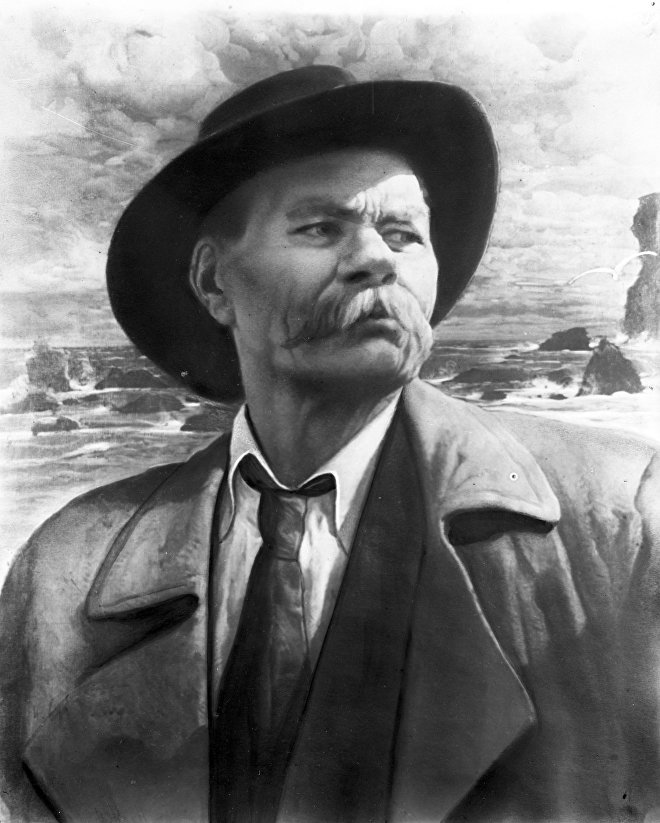 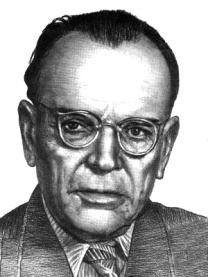 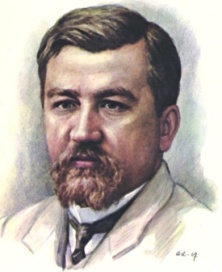 Александр Иванович КупринМаксим ГорькийКонстантин Георгиевич ПаустовскийАлександр Иванович КупринМаксим ГорькийКонстантин Георгиевич Паустовский